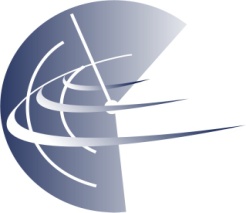 Polska Agencja Żeglugi PowietrznejZAPYTANIE O INFORMACJĘ CENOWĄ(RFI)Inwentaryzacja środków trwałych, środków trwałych 
w budowie,  wartości niematerialnych oraz niskocennych składników majątku wraz z uzupełnieniem danych wskazanych przez ZamawiającegodlaPolskiej Agencji Żeglugi PowietrznejWarszawa, ……Informacje ogólne1. Zamawiający: 	Polska Agencja Żeglugi Powietrznej  („PAŻP”/ „Agencja”)	ul. Wieżowa 8, 02-147 Warszawa	tel. +48 22 574 63 652. Prowadzący sprawę: 	Dorota Sochacka – Kierownik Zespołu Ewidencji Majątku: dorota.sochacka@pansa.pl   	Jolanta Smuga-Małysko – Kierownik Działu Rachunkowości 
i Sprawozdawczości :  jolanta.smuga@pansa.pl	Przemysław Marciniak – Gł. specjalista d/s kontrolingu przemyslaw.marciniak@pansa.pl	3. Godziny kontaktu: 	od 02.07.2021 w godzinach  8.00 – 14.00 w dni robocze4. Przedmiot zapytania:	1. Przeprowadzenie inwentaryzacji zgodnie z wymogami 
art. 26 i 27 ustawy o rachunkowości (Dz.U. 2021
 poz. 217 z poźn. zm.) drogą:spisu z natury środków trwałych, maszyn i urządzeń wchodzących w skład środków trwałych w budowie oraz niskocennych składników majątku,weryfikacji środków trwałych, do których dostęp jest znacznie utrudniony, gruntów oraz praw zakwalifikowanych do nieruchomości (w tym prawa użytkowania wieczystego gruntu) oraz wartości niematerialnych.Podczas inwentaryzacji uzupełnienie danych wskazanych przez Zamawiającego.Po przeprowadzonej inwentaryzacji przypisanie zinwentaryzowanych składników majątku w wyniku weryfikacji 
z dokumentacją źródłową do wskazanych przez Zamawiającego informacji oraz przekazanie danych w formacie wskazanym przez Zamawiającego.5. Cel zapytania:	W związku z planowanym  wdrożeniem systemu ERP w PAŻP 
i wynikającą z tego koniecznością migracji danych wynika potrzeba weryfikacji oraz przypisania środków trwałych, wartości niematerialnych oraz niskocennych składników majątku do Zasobów.	Niniejsze zapytanie nie stanowi oferty w rozumieniu art. 66 ustawy Kodeks Cywilny, jak również nie jest ogłoszeniem w rozumieniu 6. Własność dokumentu:	Niniejszy dokument stanowi własność PAŻP. 		Kopiowanie i rozpowszechnianie tego dokumentu, w całości lub częściowo, w jakiejkolwiek formie, jest zabronione bez uprzedniej, pisemnej zgody PAŻP. 7. Termin odpowiedzi:	Do dnia 15.07.2021 roku, godz. 12:00 mailowo na wskazane w pkt 2 adresy.8. Czas na realizację          Zgodnie z harmonogramem stanowiącym załącznik nr 2 do     zadania:                          niniejszego RFI9. Język odpowiedzi:	Język polski10. Wycena:	Wszystkie ceny należy podawać jako wartości netto w polskich złotych. Odpowiedź na niniejsze RFI należy złożyć na Formularzu, którego wzór został dołączony do niniejszego zapytania jako Załącznik nr 1.11. Koszty:	Odpowiedź na RFI jest przygotowywana na wyłączny koszt odpowiadającego.12. Zastrzeżenia:	Informacje zawarte w niniejszym RFI mogą być wykorzystane jedynie zgodnie z ich przeznaczeniem, tj. w celu przygotowania odpowiedzi na zapytanie o informację.Przedmiot zapytaniaOczekuje się, że odpowiadający wykorzystując swoją wiedzę, doświadczenie i zasoby oraz najlepszą praktykę i sprawdzone narzędzia i metodykę:Przeprowadzi inwentaryzację zgodnie z art. 26 i 27  ustawy o rachunkowości 
(Dz.U. 2021 poz. 217; z poźn. zm) drogą:spisu z natury środków trwałych, maszyn i urządzeń wchodzących w skład środków trwałych w budowie oraz niskocennych składników majątku,weryfikacji środków trwałych, do których dostęp jest znacznie utrudniony, gruntów oraz praw zakwalifikowanych do nieruchomości (w tym prawa do użytkowania wieczystego gruntu) oraz wartości niematerialnych.Podczas inwentaryzacji określi dokładny adres lokalizacji poszczególnych składników 
(w tym gminy, miejscowości), osoby odpowiedzialne, wskaże czy składnik znajduje się na terenie strzeżonym czy niestrzeżonym i przypisze do zasobów oraz numeru: serwisowego, nadwozia/podwozia, rejestracyjnego, pojemności silnika, rok produkcji.Po przeprowadzonej inwentaryzacji przypisze inwentaryzowane składniki majątku 
do zadań inwestycyjnych oraz dotacji, z których był sfinansowany lub dofinansowany zakup, do numeru działki, dokona również klasyfikacji do podatku od nieruchomości oraz 
do ubezpieczenia oraz uzupełni, po zgłoszeniu do odpowiedniej komórki organizacyjnej, etykiety na nieoznaczonych środkach trwałych oraz niskocennych składnikach majątku. Zakres wyceny W ramach odpowiedzi na zapytanie należy przesłać finalną wartość netto wykonania ww. usługi.Przyszły przedmiot zamówieniaPrzyszły przedmiot zamówienia, objęty niniejszym zapytaniem obejmował będzie:Część nr 1Przedmiot zamówienia obejmuje wykonanie inwentaryzacji drogą spisu z natury wszystkich środków trwałych oraz maszyn i urządzeń wchodzących w skład środków trwałych w budowie, niskocennych składników majątku oraz drogą weryfikacji środków trwałych, do których dostęp jest znacznie utrudniony, gruntów oraz praw zakwalifikowanych do nieruchomości (w tym prawa użytkowania wieczystego gruntu) 
i wartości niematerialnych Polskiej Agencji Żeglugi Powietrznej.Inwentaryzacja będzie przeprowadzona w następujących etapach:Etap I   – przygotowanie,Etap II  – przeprowadzenie,Etap III – rozliczenie.Etap I – etap przygotowania obejmuje:Opracowanie w uzgodnieniu z Zamawiającym szczegółowego planu i harmonogramu prac określającego zakres, przedmiot i terminy inwentaryzacji.Etap II – etap przeprowadzenia obejmuje:Przekazanie przez Zamawiającego druków, formularzy inwentaryzacyjnych, arkuszy spisowych w wersji elektronicznej, a w razie potrzeby również w wersji papierowej, Przeprowadzenie spisu z natury i prawidłowe wypełnienie arkuszy spisowych, Dokonanie weryfikacji środków trwałych, do których dostęp jest znacznie utrudniony, gruntów oraz praw zakwalifikowanych do nieruchomości (w tym prawa użytkowania wieczystego gruntu) i wartości niematerialnych,Dokonanie weryfikacji środków trwałych wraz z dokumentacją księgową 
i uzupełnienie odpowiednich danych,Przekazanie arkuszy spisowych do Komisji Inwentaryzacyjnej w celu weryfikacji,Przekazanie pliku MS Excel z danymi do migracji do systemu Oracle.Etap III – etap rozliczenia obejmuje:W przypadku stwierdzenia różnic zaproponowanie sposobu ich rozliczenia, Sporządzenie sprawozdania z przeprowadzonej inwentaryzacji wraz z wnioskami,Przekazanie Komisji Inwentaryzacyjnej sprawozdań wraz z dokumentacją.Część nr 2Wykonawca będzie zobowiązany przypisać do poszczególnych środków trwałych, maszyn
i urządzeń wchodzących w skład środków trwałych w budowie oraz wartości niematerialnych, dokładny adres lokalizacji poszczególnych składników (w tym gminy), osoby odpowiedzialne 
i wskazać czy składnik znajduje się na terenie strzeżonym czy niestrzeżonym. Wykonawca będzie również zobowiązany do: przypisania do obiektów numerów poszczególnych działek również numeru serwisowego, fabrycznego, pojemności silnika, numeru nadwozia/podwozia, roku produkcji, numeru rejestracyjnego oraz sprawdzenia czy wszystkie składniki majątku posiadają odpowiednie oznaczenie w postaci etykiety.Część nr 3Wykonawca będzie zobowiązany przypisać do poszczególnych środków trwałych, maszyn 
i urządzeń wchodzących w skład środków trwałych w budowie oraz wartości niematerialnych poniższe informacje:numer/y zadania inwestycyjnego,nazwa, data wpływu oraz wartość dotacji z wyłączeniem majątku przekazanego na dzień utworzenia Agencji, tj. 01.04.2007r. przez P.P. „Porty Lotnicze”.kubatura,marka,zakwalifikowanie do ubezpieczenia,kwalifikacja do podatku od nieruchomości,powierzchnia użytkowa,powierzchnia całkowita,numer aktu notarialnego.Informacja o PAŻPPAŻP działa na podstawie ustawy z dnia 8 grudnia 2006 r. o Polskiej Agencji Żeglugi Powietrznej (Dz. U. z 2021 r. Nr 260 z późn. zm.) oraz Statut nadany Rozporządzeniem Ministra Infrastruktury i Budownictwa. W myśl art. 1 ust 2 ww. ustawy Agencja jest państwową osobą prawną powołaną w celu zapewnienia bezpiecznej, ciągłej, płynnej i efektywnej żeglugi powietrznej w polskiej przestrzeni powietrznej przez wykonywanie funkcji instytucji zapewniającej służby żeglugi powietrznej, zarządzania przestrzenią powietrzną oraz zarządzanie przepływem ruchu lotniczego.Działając zgodnie z przepisami Unii Europejskiej dotyczącymi Jednolitej Europejskiej Przestrzeni Powietrznej, Agencja obsługuje około 800 000 operacji lotniczych rocznie rejestrując wiele niezbędnych informacji dla każdego z obsługiwanych lotów. Księgi rachunkowe PAŻP są prowadzone zgodne z Międzynarodowymi Standardami Rachunkowości, Międzynarodowymi Standardami Sprawozdawczości Finansowej 
i związanymi z nimi interpretacjami (dalej MSR/MSSF) – w kształcie zatwierdzonym przez Unię Europejską. PAŻP prowadzi rozliczenia podatkowe zgodnie z prawem polskim.W Polskiej Agencji Żeglugi Powietrznej znajduje się według stanu na dzień 30.04.2021r.: 26.146 sztuk składników majątku, w tym:1.621 sztuk wartości niematerialnych,24.525 sztuk środków trwałych, w tym 7.462 sztuk sprzętu IT 171 pozycji na liście  zasobów,22 528 sztuk niskocennych składników majątku,które zlokalizowane są w ok. 220 obiektach położonych w 91 gminach:Babimost, Baranów Sandomierski, Biała Piska, Białe Błota, Bobrowniki, Brzesko, Busko Zdrój, Bydgoszcz, Chojnice, Chociwel, Chojnów, Czaplinek, Czempiń, Darłowo, Darłowo-PL. Kościuszki, Domaniów, Drezdenko, Działoszyce, Gąbin, Gdańsk, Gietrzwałd, Gogolin, Goleniów, Gołymin, Grajewo, Grudziądz, Izbica, Jabłonka, Jędrzejów, Karnice, Kartuzy, Katowice, Kąty Wrocławskie, Kluczbork, Kmiecin, Konin, Kotuń, Kraków, Kraśnik, Krasnosielc, Krotoszyn, Leszno-woj. maz., Leszno-woj. wielkop., Lidzbark,  Linin, Łódź Lublinek, Mały Płock, Michałowice, Mierzęcice, Mochowo, Mokotów, Narewka, Nowosolna, Nowy Dwór Gdański, Nowy Dwór Maz., Olesno, Ożarowice, Piła, Połczyn Zdrój, Poznań, Przedbórz, Pułtusk, Radom, Raszyn, Rzeszów, Sadowne, Siedlce, Sieradz, , Siewierz, Skaryszew, Słubice, Somonino, Sorkwity, Sulechów, Suwałki, Szczecinek, Szczytno, Świdnik, Trzebielino, Trzebnica, Trzebownisko, Tworóg, Wągrowiec, Wicko, Włochy, Włocławek, Wrocław, Wysogotowo, Wysokie Mazowieckie, Zabierzów, Żukowo.Informacje o środkach trwałych, środkach trwałych w budowie oraz wartościach niematerialnych pochodzą z systemu Oracle i autorskiej bazy danych w formacie MS Access. Jeśli chodzi o środki niskocenne to są one zewidencjonowane w autorskiej bazie danych w formacie MS Access.Adresy lokalizacji głównej i ośrodków terenowych PAŻP:Warszawa CZRL Główna siedziba ul. Wieżowa 8 02-147 WarszawaBydgoszcz ul. Paderewskiego 1 86-005 Białe BłotaGdańsk ul. Słowackiego 196 80-298 GdańskKatowice ul. Wolności 90 41-960 Ożarowice-PyrzowiceKraków ul. Kpt. Mieczysława Medweckiego 1B 32-083 BaliceLublin ul. Króla Jana III Sobieskiego 1 21-040 ŚwidnikŁódź ul. gen St. Maczka 35 94-328 Łódź-LublinekModlin ul. gen. Wiktora Thommee 1a 05-102 Nowy Dwór MazowieckiPoznań ul. Radarowa 1 62-080 Przeźmierowo-WysogotowoPoznań ul. Przytoczna 1a 60-427 PoznańRadom ul. Kaszubska 2 26-600 RadomRzeszów Ośrodek Kontroli Ruchu Lotniczego 36-002 Jasionka 945Szczecin Wieża Kontroli Ruchu Lotniczego 72-100 GoleniówSzymany Ośrodek Kontroli Ruchu Lotniczego 12-100 SzczytnoWrocław ul. Zarembowicza 40 54-530 WrocławZielona Góra Wieża Kontroli Ruchu Lotniczego 66-110 BabimostWymagania dotyczące dokumentacji przekazywanej Zamawiającemu – dotyczy wszystkich części zamówienia Do odbioru prac należy przekazać Zamawiającemu:Wszystkie arkusze spisowe – załącznik nr 3,4,5,Uzupełniony plik w formacie MS Excel – załącznik nr 6,Sprawozdania z przeprowadzonych czynności weryfikacji i rozliczeń różnic inwentaryzacyjnych.Ponadto należy złożyć dokumenty w wersji elektronicznej (pliki zapisane w formacie MS Excel, zdjęcia w formacie JPG). Dla każdego środka trwałego, środka trwałego 
w budowie powinien zostać utworzony oddzielny folder. Wszystkie zdjęcia powinny zostać podpisane w sposób: Numer ŚT lub ŚTwB. Wersja elektroniczna powinna zawierać wszystkie elementy wersji papierowej.Informacje dodatkoweW przypadku problemów z udostępnieniem obiektów lub urządzeń w celu dokonania spisu, zespół spisowy ma podjąć działania i poinformować przedstawiciela PAŻP odpowiedzialnego za ewidencję środków trwałych i księgowość w celu rozwiązania problemu.Dni i godziny dokonywania spisu to 7:30-15:30 w dni robocze. Jednak w zależności od charakteru obiektu oraz uzgodnień ze służbami operacyjnymi w części lokalizacji istnieje możliwość również w innych godzinach, ale pod nadzorem przedstawiciela PAŻP. Harmonogram i inne szczegóły wymagają uzgodnienia z Wykonawcą. Ilość komisji oraz ich liczebność pozostawiamy do uzgodnienia pomiędzy wybranym Wykonawcą a Zamawiającym. Przewidujemy 1 osobę merytoryczną z PAŻP do każdego zespołu spisowego.PAŻP jest w posiadaniu czytników oraz oprogramowania do drukowania kodów kreskowych.Zestawienie wymagań wobec treści odpowiedzi na RFIW odpowiedzi na niniejsze RFI należy przedstawić informację cenową obejmującą łączną cenę  zgodnie z załącznikiem nr 1,Wszystkie ceny należy podawać jako wartości netto w polskich złotych. Opis sposobu udzielania wyjaśnieńEwentualne pytania dotyczące przedmiotowego zapytania należy kierować drogą elektroniczną na e-mail: dorota.sochacka@pansa.pl, jolanta.smuga@pansa.pl oraz przemysław.marciniak@pansa.pl  w godzinach 8.00 – 14.00.PAŻP zastrzega sobie prawo do nieudzielania odpowiedzi na pytania wykraczające poza zakres niniejszego zapytania.Załączniki:Wycena usługi polegającej na inwentaryzacji środków trwałych, środków trwałych 
w budowie, wartości niematerialnych oraz niskocennych składników majątku 
w podziale na Zasoby wyodrębnione w  Polskiej Agencji Żeglugi Powietrznej,Wycena usługi polegającej na uzupełnieniu informacji wskazanych przez Zamawiającego zinwentaryzowanych składników majątku  Polskiej Agencji Żeglugi Powietrznej,Harmonogram inwentaryzacji.Załącznik nr 1Wycena usługi polegającej na inwentaryzacji środków trwałych, środków trwałych w budowie i wartości niematerialnych oraz niskocennych składników majątku w Polskiej Agencji Żeglugi Powietrznej z podziałem na poszczególne części określone w punkcie III. Przyszły przedmiot zamówienia.Załącznik nr 2Harmonogram inwentaryzacjiTerminy przeprowadzenia inwentaryzacji Środków trwałych oraz maszyn i urządzeń wchodzących w skład środków trwałych
 w budowie znajdujących się na terenie strzeżonym według stanu na dzień 29.07.2022r.;Środków trwałych oraz maszyn i urządzeń wchodzących w skład  środków trwałych 
w budowie znajdujących się na terenie niestrzeżonym według stanu na dzień 31.10.2022r.;Niskocennych składników majątku według stanu na dzień 31.10.2022r.;Środków trwałych, do których dostęp jest znacznie utrudniony, gruntów oraz praw zakwalifikowanych do nieruchomości (w tym prawa użytkowania wieczystego gruntu) oraz wartości niematerialnych według stanu na dzień 31.12.2021r.Termin realizacji zamówienia - dotyczy wszystkich części zamówieniaZamawiający wymaga, aby zamówienie zostało zrealizowane w poniższych terminach:W terminie do dnia 30 grudnia 2022r. - środki trwałe oraz maszyny i urządzenia wchodzące w skład środków trwałych w budowie znajdujące się na terenie strzeżonym; W terminie do dnia 13 stycznia 2023r. - środki trwałe oraz maszyny i urządzenia wchodzące w skład  środków trwałych w budowie znajdujące się na terenie niestrzeżonym; W terminie do dnia 10 lutego 2023r. - środki trwałe, do których dostęp jest znacznie utrudniony, grunty oraz prawa zakwalifikowane do nieruchomości (w tym prawa użytkowania wieczystego gruntu) oraz wartości niematerialne;W terminie do dnia 13 stycznia 2023r. – niskocenne składniki majątku;W terminie do dnia 28 lutego 2023r. – przypisanie danych do poszczególnych składników majątku wskazanych przez Zamawiającego w części 2 i 3.Cena netto części Inwentaryzacja środków trwałych,  środków trwałych w budowie 
i wartości niematerialnych oraz niskocennych składników majątku Polskiej Agencji Żeglugi Powietrznej  z podziałem na poszczególne części określone w punkcie III. Przyszły przedmiot zamówieniaCena netto Części I:Cena netto Część II:Cena netto Części III:Łączna cenna netto: